СРЕДСТВА АКТИВИЗАЦИИ РЕЧЕВОЙ ДЕЯТЕЛЬНОСТИДЕТЕЙ СТАРШЕГО ДОШКОЛЬНОГО ВОЗРАСТАИ. С. АбрамоваМБДОУ «ДДС №16 «ПроУспех»Учитель - логопедОдной из главных задач развития детей дошкольного возраста является развитие речи. 
Данное направление обозначено как ведущее в образовании Добрянского городского округа. Для успешного овладения школьной программой  у дошкольника должно быть сформировано умение связно высказывать свои мысли, строить диалоги, составлять небольшие рассказы на заданную тему.Речевая активность – это устойчивое свойство личности ребенка, проявляющееся в способности воспринимать и понимать речь окружающих, активно овладевать языком и  самостоятельно использовать речь в практике общения.По мнению Л.С.Выготского, есть все фактические и теоретические основания утверждать, что не только интеллектуальное развитие ребенка, но и формирование его характера, эмоций и личности в целом находится в непосредственной зависимости от речи.Речевое развитие-это сложная, каждодневная, кропотливая работа, которая опирается на следующие принципы:Принцип обогащения мотивации речевой деятельности (далее принцип мотивации) От мотива, как важнейшего компонента в структуре речевой деятельности, зависит качество речи и в конечном итоге мера успешности обучения. Поэтому обогащение мотивов речевой деятельности детей в процессе обучения имеет большое значение.Принцип обеспечения активной речевой практики (далее принцип речевой практики)Свое выражение этот принцип находит в том, что язык усваивается в процессе его употребления, речевой практики. Речевая активность является одним из основных условий своевременного речевого развития ребенка.В образовательной практике используем разнообразные средства и формы активизации речевой деятельности. Представляем те из них, которые считаем достаточно эффективными в работе со старшими дошкольниками.Микро – беседа (по инициативе ребенка) может быть обусловлена: желанием поделиться с педагогом каким-либо событием (а мы вчера с мамой…, я сегодня видел… и т. п.);  ассоциативным откликом на визуальную информацию (у нас тоже есть такая…); иными мотивами.Принцип мотивации речевой деятельности обеспечивается за счет желания ребенка рассказать что-либо, использовать речь как средство передачи информацииПринцип речевой практики – обеспечивается за счет партнерского диалога  (педагог тактично «направляет» речевое общение, решая при этом коррекционные задачи, например автоматизация звуков… и т. п.)В данной форме речевого взаимодействия есть свои плюсы и минусы. Минусы  в стихийности (внеплановости) тематики беседы и необходимости дополнительного времени на ее ведение. Плюсы в естественном желании ребенка использовать речь как средство коммуникации для передачи собственных впечатлений.Словотворчество Предпосылкой для данного вида речевой активности могут  стать как инициатива педагога, так и инициатива ребенка, поддержанная педагогом.Принцип мотивации речевой деятельности – обеспечивается за счет интереса к образованию «новых» слов, в том числе смешных, необычных и т. п.Принцип речевой практики – обеспечивается за счет обогащения активного словаря.В  практике словотворчества мы используем разные виды игр, но особой популярность пользуется игра «Маленький, большой, огромный». Дети с удовольствием составляют цепочки фраз:- маленькое ведерко, большое ведро, огромное…???- маленький камушек, большой камень, огромный …???Иногда такие игры «рождаются» в процессе организации речевых занятий. Например, обсуждая с детьми тему уборки урожая, мы придумывали «новую» технику:- Если картофель копают машиной – то её называют КАРТОФЕЛЕКОПАЛКА.- А как назовем машину, которая МОРКОВЬ ВЫДЕРГИВАЕТ???Таким образом, в процессе словотворчества у нас появились новые слова КАПУСТОРЕЗ, РЕПОТЯН, ГОРОХОСРЫВАЛКА и т. п.В  нашем детстве было немало игр на основе словотворчества. Нужно просто их вспомнить, например: «Наша Таня всех потанит, перетанит, вытанит…». Попробуйте сами поиграть с разными именами, например МАРК, ЯРОСЛАВ, МИЛА и т. д.Упражнения в стихахЭффективная работа по развитию речи невозможна без использования художественного слова. Предлагаем вашему вниманию игровые упражнения со стихотворением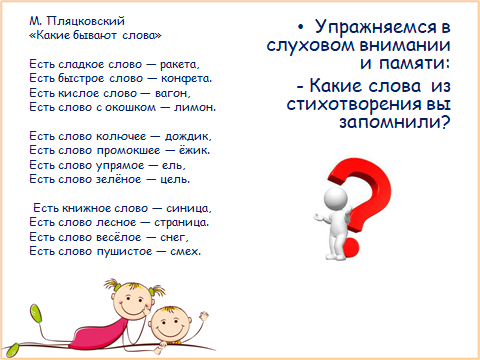 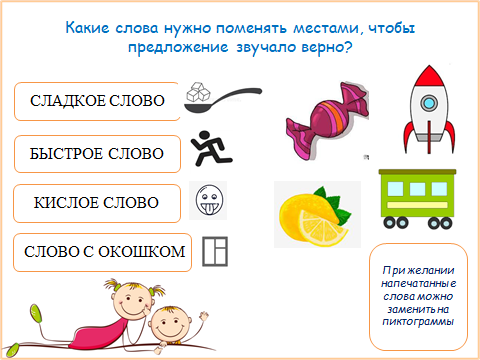 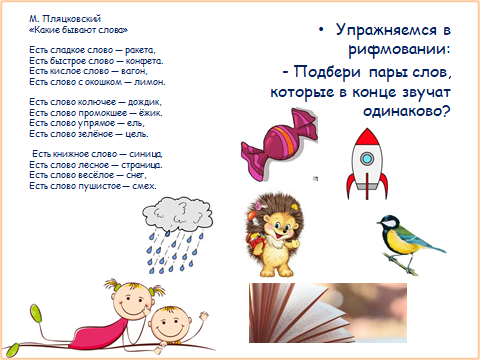 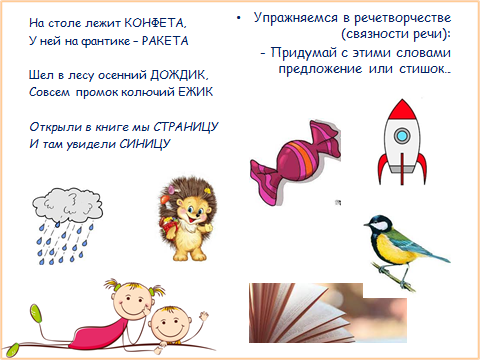 В заключении  упражнений со стихами упражняемся в выразительном рассказывании стихов наизусть: Расскажи «исправленное» стихотворение так, чтобы другим было интересно слушать.Предложенные формы работы с художественным словом соотносятся с указанными выше принципами:- Обогащение мотивации речевой деятельности, обеспечивается динамикой (сменяемостью) речевых упражнений;- Речевая практика обеспечивается разнообразием видов речевой  деятельности.В оценке качества эффективности речевых практик  руководствуемся показателями речевой активности: -быстротой речевых реакций в диалоге и других ситуациях; -выбором игр и увлечений, связанных с речью;-быстротой и точностью выбора слов, фразеологии, а также элементов содержания речи;-быстротой и правильностью развертывания синтаксических конструкций, текста; -активной, критической реакцией на поступок или высказывание других лиц. -способностью ребенка без подсказок и длительных пауз развивать свою мысль и умение строить сюжетный рассказ;-наличием специальных высказываний, самостоятельно даваемых ребенком при пересказе текста и говорящих о том, что текст понят правильно, а также введение в пересказ своей лексики; -желанием отвечать («сигнализация руками»), полнота высказываний, наличие «избыточной информации» и словоохотливость  (потребность поговорить).Высшая степень речевой активности, проявляется в творческой деятельности: рассказывании, импровизации, составлении писем, в теоретическом обобщении, осмыслении своей речевой деятельности.Эффективность представленных средств и форм активизации речевой деятельности подтверждается результатами итогового мониторинга детей седьмого года жизни. 100 % воспитанников группы владеют навыками ведения диалога, могут составить развернутое высказывание о событии из личной жизни, имеют устойчивое представление о принципах словообразования и словоизменения. Дети активно рифмуют, выразительно рассказывают стихи. 89% детей имеют высокий и средний уровень речевого развития.Таким образом, вышеуказанные средства активизации речевой деятельности, опосредуют формирование речевой культуры и развитие речи детей старшего дошкольного возраста.Используемые источники:1. Алексеева М.М., Яшина В.И. Методика развития речи и обучения родному языку дошкольников. М. «Академия», 2000. 2. Орлянская Р.Р. Речевая активность как социально – педагогическая проблема.
http://ippo.selfip.com:85/izvestia/orlyanskaya-r-r-rechevaya-aktivnost-kak/ 3. https://nsportal.ru/ - образовательная социальная сеть